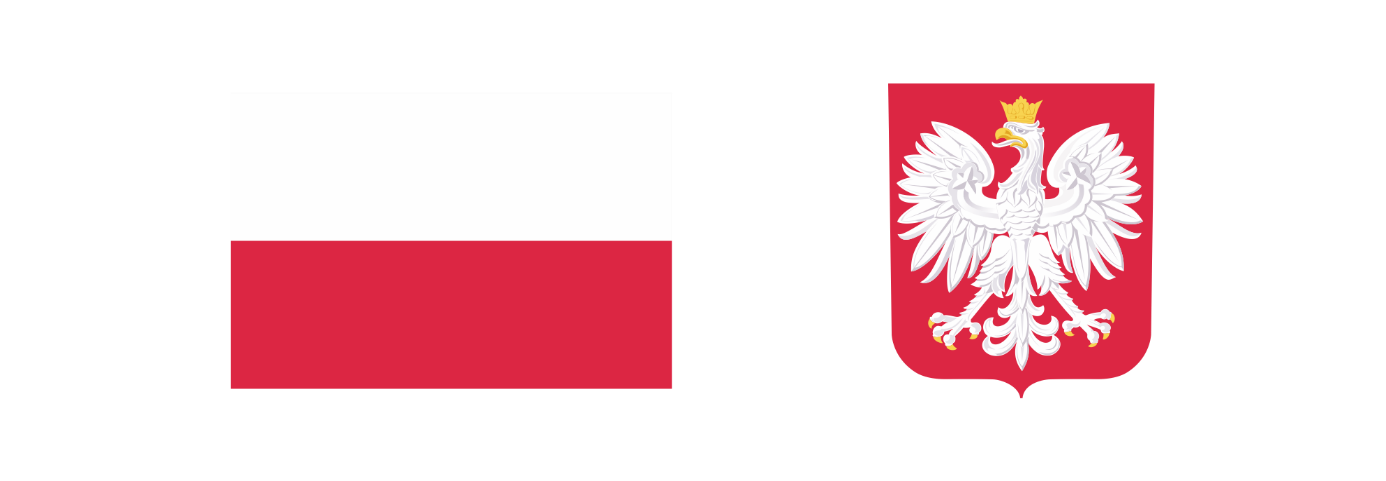 Powiat Krakowski przystąpił do Programu Ministerstwa Rodziny i Polityki Społecznej  „Opieka wytchnieniowa” edycja 2022, który jest realizowany ze środków finansowych pochodzących z Funduszu Solidarnościowego.W roku 2022 dofinansowanie  wynosi: 195 840,00 zł, całkowita wartość zadania wynosi: 195 840,00 złProgram kierowany jest do członków rodzin lub opiekunów, którzy wymagają wsparcia w postaci doraźnej, czasowej przerwy w sprawowaniu bezpośredniej opieki nad dziećmi z orzeczeniem o niepełnosprawności, a także nad osobami posiadającymi orzeczenie o znacznym stopniu niepełnosprawności albo orzeczenie traktowane na równi z orzeczeniem o znacznym stopniu niepełnosprawności.Usługi opieki wytchnieniowej mogą świadczyć:1) osoby posiadające dyplom potwierdzający uzyskanie kwalifikacji w zawodzie asystent osoby niepełnosprawnej/pielęgniarka lub innym, zapewniającym realizację usługi opieki wytchnieniowej w zakresie adekwatnym do indywidualnych potrzeb osoby niepełnosprawnej lub2) osoby posiadające, co najmniej roczne, udokumentowane doświadczenie w udzielaniu bezpośredniej pomocy/opieki osobom niepełnosprawnym.  Przyznając usługi opieki wytchnieniowej będzie brany pod uwagę stan zdrowia i sytuacja życiowa uczestników Programu. W pierwszej kolejności uwzględnione zostaną potrzeby członków rodzin lub opiekunów sprawujących bezpośrednią opiekę nad dzieckiem z orzeczeniem o niepełnosprawności lub osobą ze znacznym stopniem niepełnosprawności lub z orzeczeniem traktowanym na równi z orzeczeniem o znacznym stopniu niepełnosprawności, która:ma niepełnosprawność sprzężoną/złożoną (przez niepełnosprawność sprzężoną rozumie się posiadanie orzeczenia ze wskazaniem co najmniej dwóch przyczyn niepełnosprawności) lubwymaga wysokiego poziomu wsparcia (osoby ze znacznym stopniem niepełnosprawności oraz dzieci niepełnosprawne z orzeczeniem                                                      o niepełnosprawności łącznie ze wskazaniami w pkt 7 i 8 w orzeczeniu                                        o niepełnosprawności: konieczności stałej lub długotrwałej opieki lub pomocy innej osoby w związku ze znacznie ograniczoną możliwością samodzielnej egzystencji oraz konieczności stałego współudziału na co dzień opiekuna dziecka w procesie jego leczenia, rehabilitacji i edukacji) lubstale przebywa w domu, tj. nie korzysta z ośrodka wsparcia lub placówek pobytu całodobowego, np. ośrodka szkolno-wychowawczego czy internatu.Osoba niepełnosprawna/opiekun prawny, któremu przyznano pomoc w postaci usług opieki wytchnieniowej nie ponosi odpłatności za usługę przyznaną w ramach Programu.Usługi opieki wytchnieniowej są realizowane na rzecz osoby niepełnosprawnej i wskutek jej decyzji lub decyzji opiekuna prawnego, a nie dla poszczególnych członków rodziny osoby niepełnosprawnej.W roku 2022 usługą opieki wytchnieniowej w formie pobytu dziennego w miejscu zamieszkania osoby niepełnosprawnej planuje się objąć 20 osób niepełnosprawnych,                    w tym: 10 osób niepełnosprawnych ze znacznym stopniem niepełnosprawności oraz                   10 dzieci niepełnosprawnych.